WICCI MAHARASHTRA RURAL DEVELOPMENT COUNCIL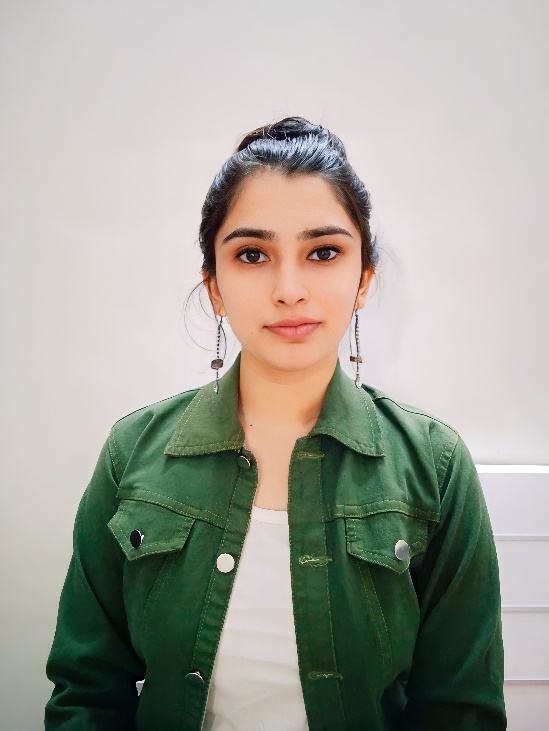 Sakshi MorgaonkarPRESIDENT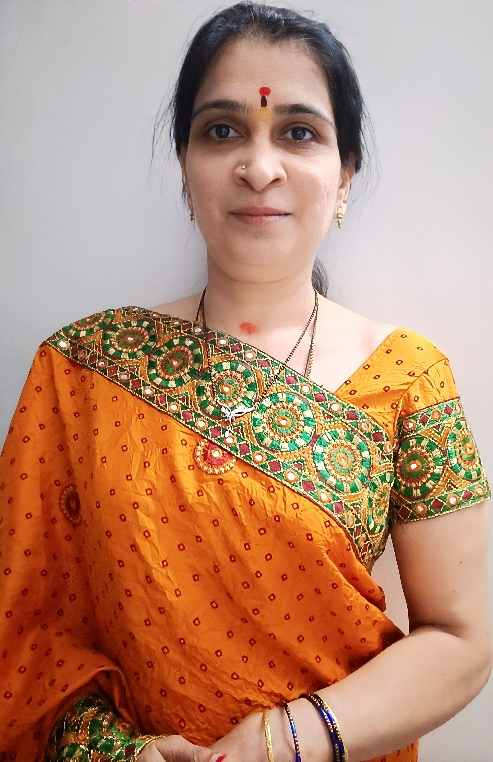 Sheetal MorgaonkarVice President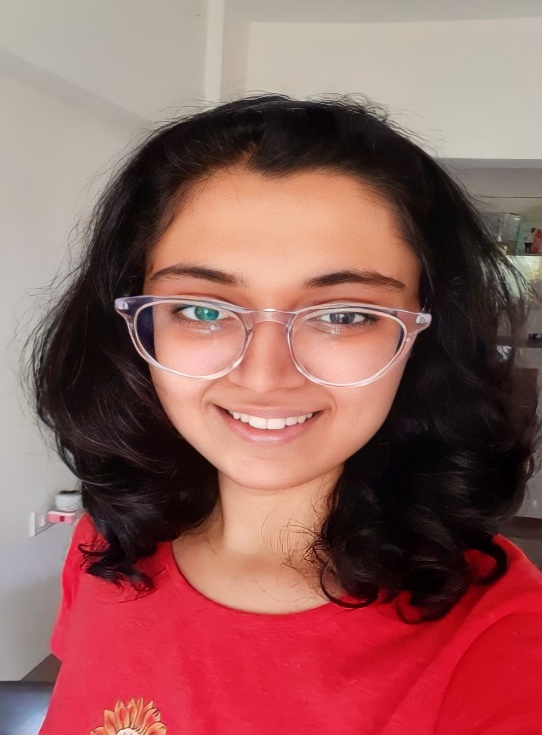 Shwetal DixitCouncil Member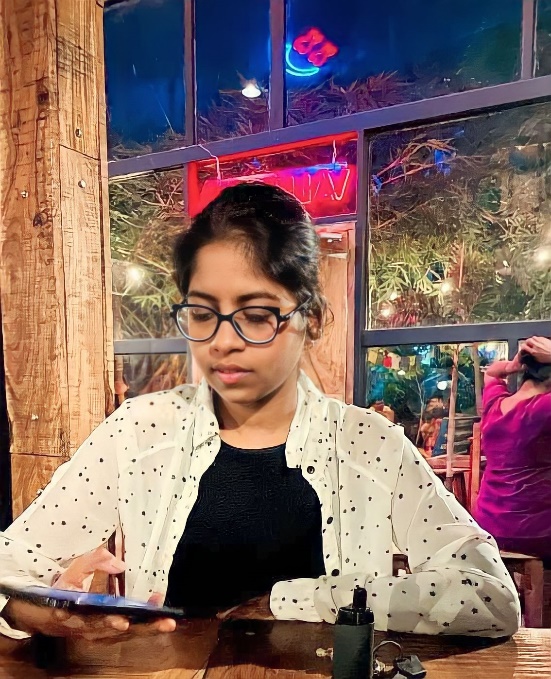 Rasica TelgoteCouncil Member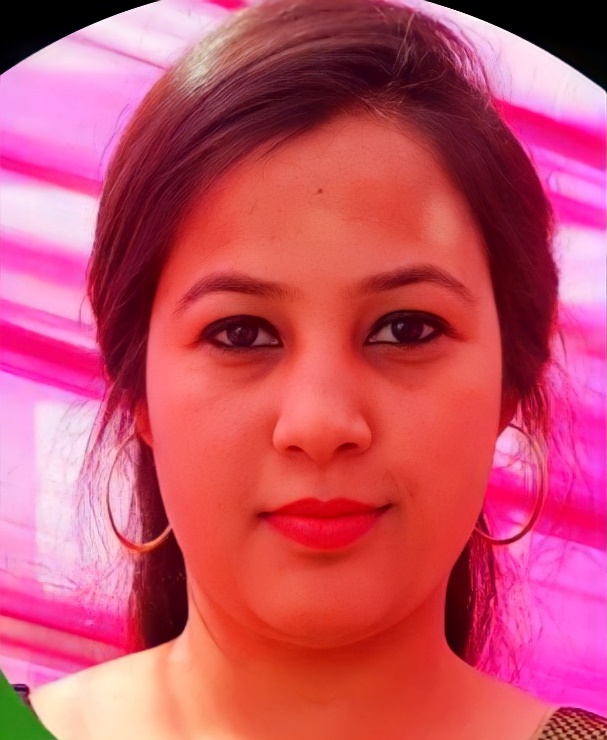 Loveleen KaurCouncil Member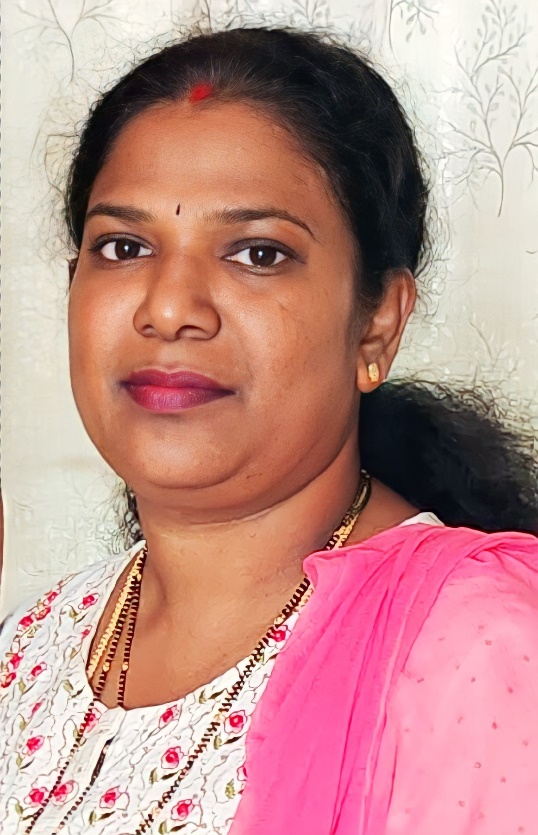 Rekha DeshpandeCouncil Member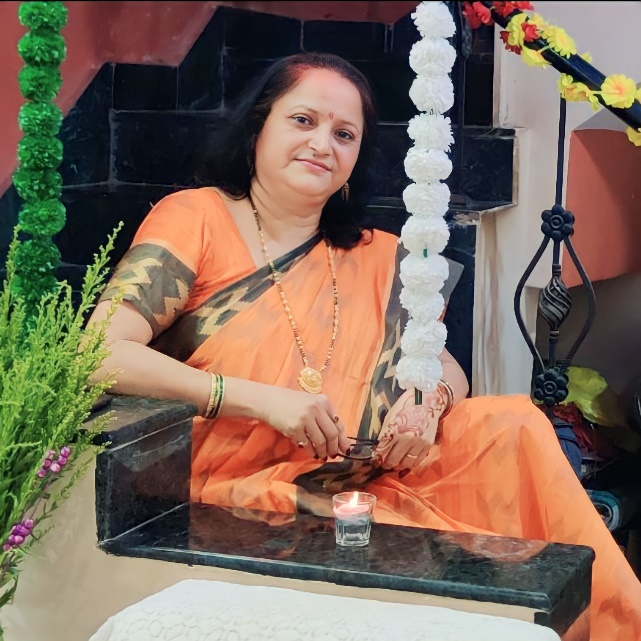 Madhuri JoshiCouncil Member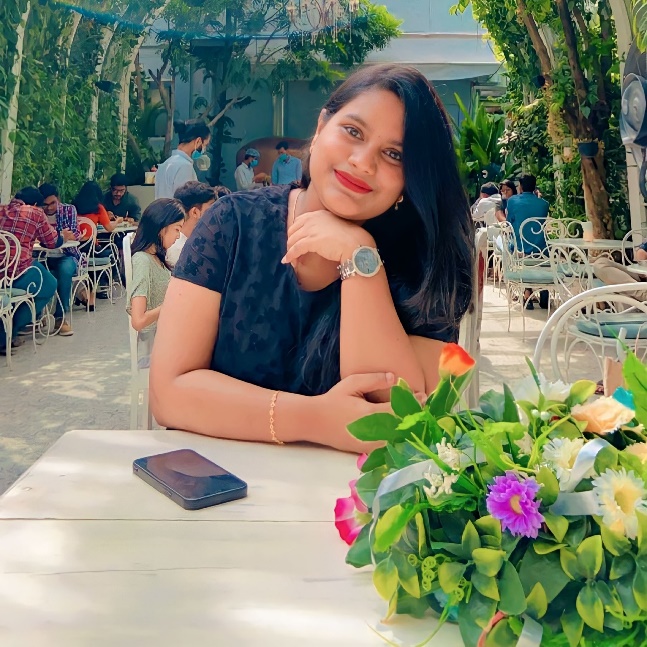 Sirisha BonepalliCouncil Member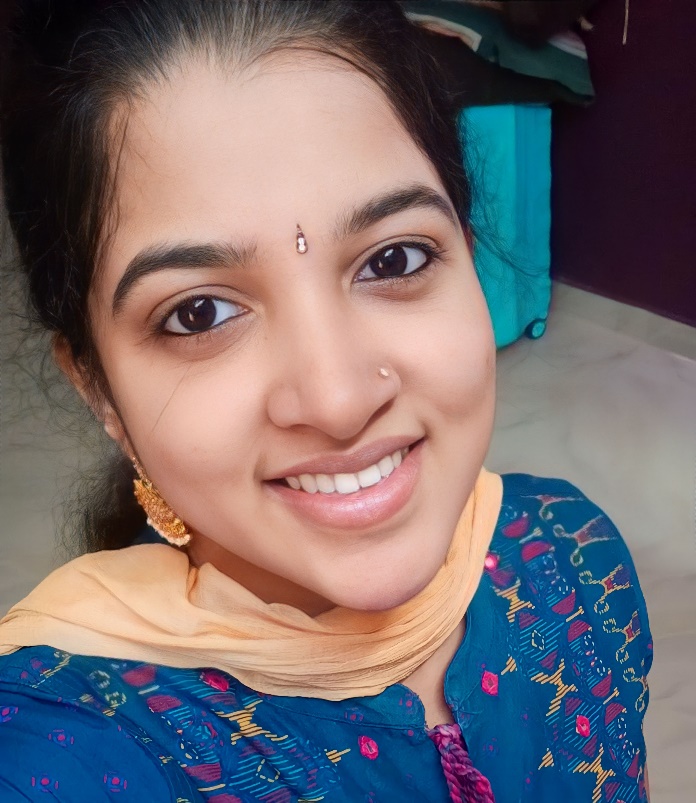 Raja Meena RCouncil Member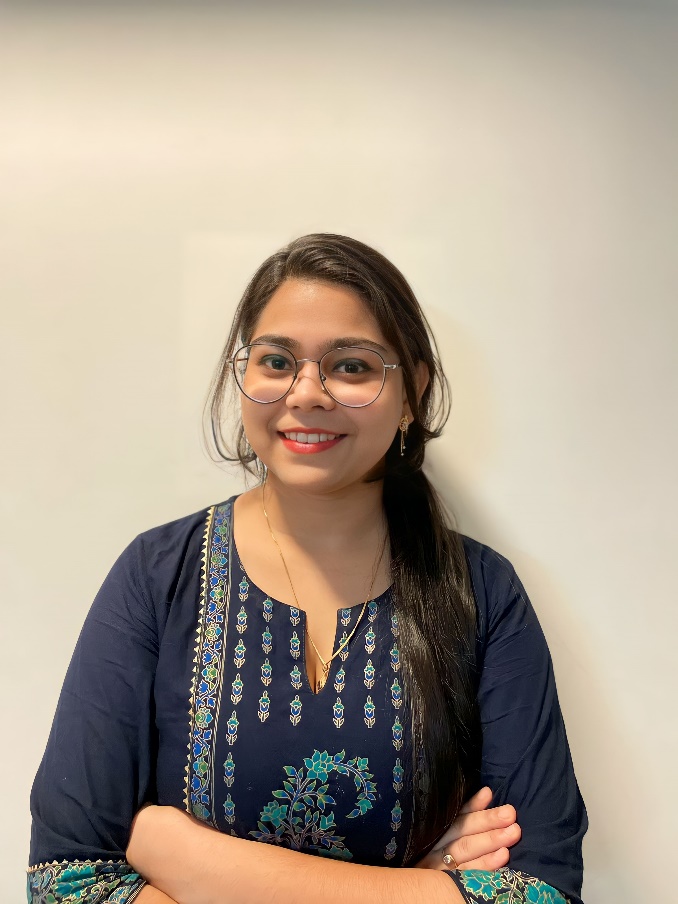 Chaitali WaghmareCouncil Member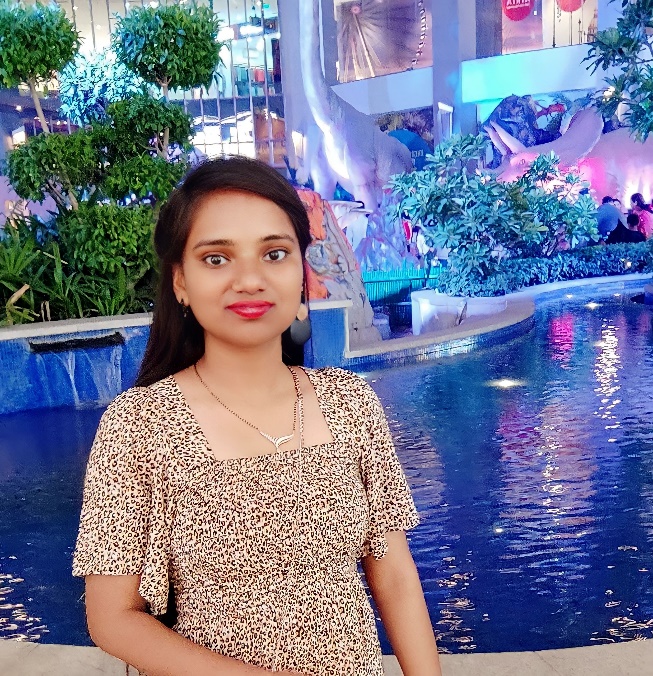 Sony YadavCouncil Member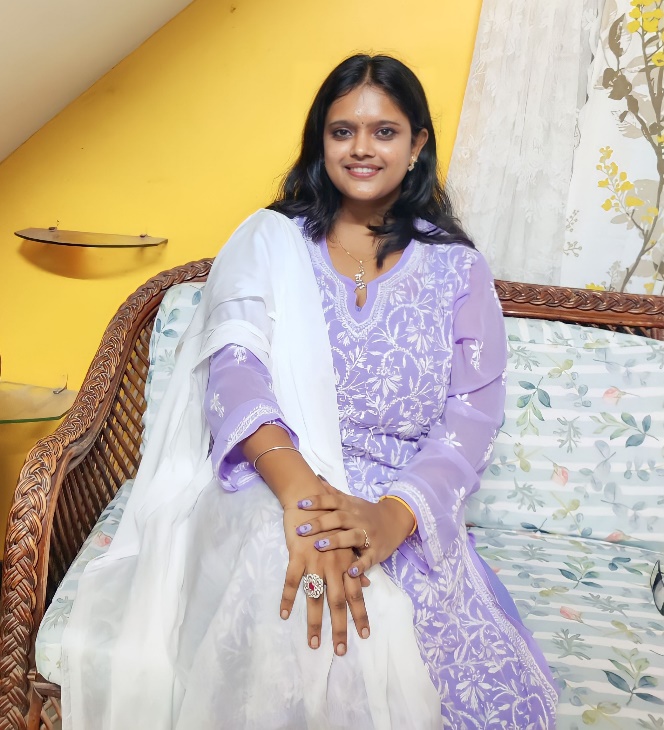 Rishika ShuklaCouncil Member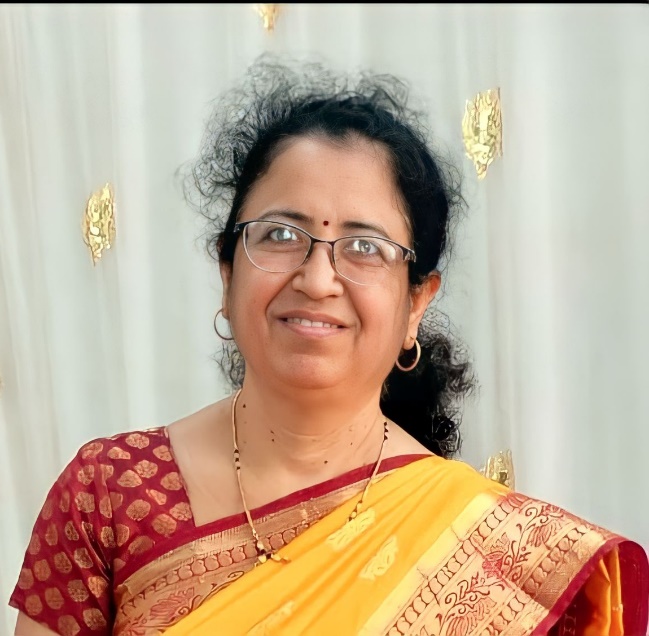 Minal DixitCouncil Member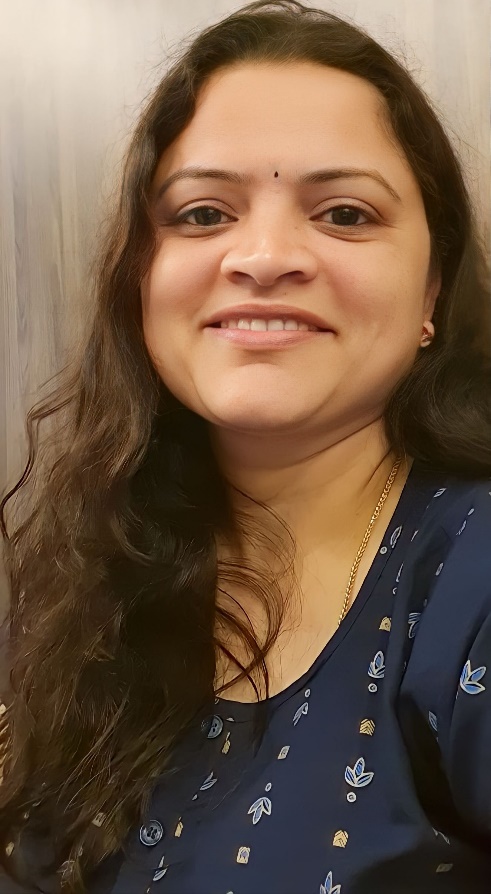 Shweta DeshpandeCouncil Member